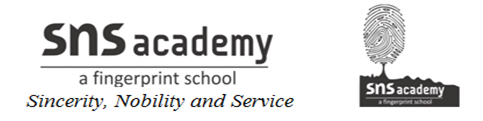 CLASS: XII			CYCLE TEST- BIOLOGY				MARKS   : 20DATE: 22.8.19									Time: 40min  I. Answer the following questions:1. State a difference between a gene and an allele.					(1)2. A garden pea plant (A) produced inflated yellow pod, and another plant (B) of the same species produced constricted green pods. Identify the dominant traits.	(1)3. With the help of a Punnett square, find the percentage of homozygous tall in a F2 population involving a true breeding tall and a true breeding dwarf pea plant.	(2)4. A cross was carried out between two tea plants showing the contrasting traits of height of the plant. The result of the cross showed 50% of parental characters.	a. Work out the cross with the help of a Punnett square.	b. Name the type of the cross carried out.					(2)CLASS: XII			CYCLE TEST- BIOLOGY				MARKS   : 20DATE: 22.8.19									Time: 40min  I. Answer the following questions:1. State a difference between a gene and an allele.					(1)2. A garden pea plant (A) produced inflated yellow pod, and another plant (B) of the same species produced constricted green pods. Identify the dominant traits.	(1)3. With the help of a Punnett square, find the percentage of homozygous tall in a F2 population involving a true breeding tall and a true breeding dwarf pea plant.	(2)4. A cross was carried out between two tea plants showing the contrasting traits of height of the plant. The result of the cross showed 50% of parental characters.	a. Work out the cross with the help of a Punnett square.	b. Name the type of the cross carried out.					(2)5. Distinguish between the homozygous and heterozygous in genetics.		(3)6. A pea plant with purple flowers was crossed with white flowers producing 50 plants wit h only purple flowers. On selfing, these plants produced 482 plants with purple purple flowers and 162 with white flowers. What genetic mechanism accounts for these results? Explain.										(3)7. State and explain about the following 	a. Law of segregation 	b. Law of dominance 								(3)8. a. Explain a monohybrid cross taking seed coat colour as a trait in Pisum sativum. Work out the cross up to F2 generation.   b. State the law of inheritance that can be derived from such a cross.   c. How is the phenotypic ratio of F2 generation different in a dihybrid cross?	(5)5. Distinguish between the homozygous and heterozygous in genetics.		(3)6. A pea plant with purple flowers was crossed with white flowers producing 50 plants wit h only purple flowers. On selfing, these plants produced 482 plants with purple purple flowers and 162 with white flowers. What genetic mechanism accounts for these results? Explain.										(3)7. State and explain about the following 	a. Law of segregation 	b. Law of dominance 								(3)8. a. Explain a monohybrid cross taking seed coat colour as a trait in Pisum sativum. Work out the cross up to F2 generation.   b. State the law of inheritance that can be derived from such a cross.   c. How is the phenotypic ratio of F2 generation different in a dihybrid cross?	(5)